AGENDA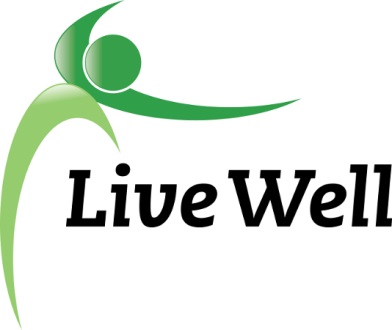 Healthy Food for All Work GroupLawrence Public Library, Meeting Room A, KS 66044-3701, United States3:00pm – 4:30pm, Wednesday, February 21st, 2017Agenda itemsNotesAction ItemsIntroductionsShare agency accomplishment pertaining to HFFA work. Include: Who, what, where, when, any partners, number of participants, descriptionAnnouncements Nation Builder TrainingFood Systems Leadership Network- “Wallace Center launched a new national Community of Practice to support leaders and staff of non-profit, community-based organizations working on food systems change”Emergency Resources Spreadsheet-Work to update 211?Summer Feeding Program Update- MichelleSubcommittee Break out session (30 minutes)Pantry: Sue, Christina, Jessica, Connie, Gwen, LizCorner stores: Michelle, Helen, Melissa, Kelsey, BrookePoints of Discussion: Continued work on projectsIntern projects-submit to KelseyAction items moving forward-Specific assignments. Subcommittee report to groupSmall report back on discussion and action stepsAdditional updatesAnnouncements for the groupNext meeting- 3/21, 3-4:30pm, Signs of Life Conference Room- 722 Massachusetts St, Lawrence, KS 66044Adjourned